Załącznik nr 1                            KARTA  ZGŁOSZENIA     XXI FESTIWAL KOLĘD I PASTORAŁEK – Domaniewice 2024Oświadczenie:1.Oświadczam, że zapoznałem/łam się z regulaminem konkursu i zobowiązuję się do przestrzegania jego zapisów.2. Zobowiązuje się do uiszczenia opłaty akredytacyjnej w wysokości 30 zł.3. Zobowiązuję się do przekazania organizatorowi oryginału załącznika nr 3.4. Wyrażam zgodę na przetwarzanie danych osobowych uczestników i reprezentowanej przez nich instytucji dla potrzeb niezbędnych do realizacji postanowień festiwalu – zgodnie z ustawą o ochronie danych osobowych (t. j. Dz. U. z 2019 r., poz. 1781) oraz nieodpłatne wykorzystanie zarejestrowanego materiału dla potrzeb organizatorów. …………………………………………………                                                        …………………………………………………                   data                                                                                                                          czytelny podpis opiekunaImię i nazwisko uczestnikaData urodzeniaTelefon kontaktowy, e-mailKategoria (wstawić X) I     (przedszkole  i „0”)         (klasy I-IV)        (klasy V-VIII)                    (szkoły średnie i studenci) I     (przedszkole  i „0”)         (klasy I-IV)        (klasy V-VIII)                    (szkoły średnie i studenci)Tytuł utworu, autor, kompozytorInstytucja delegująca, numer telefonuImię nazwisko osoby przygotowującej uczestnika oraz jej nr telefonuAkompaniament       acapella               płyta CD/pendrive    instrumenty muzyczne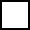        acapella               płyta CD/pendrive    instrumenty muzyczneAkompaniator 1Imię i nazwiskoAkompaniator 1data urodzeniaAkompaniator 1instrument i sposób podłączenia :                      Akompaniator 2Imię i nazwisko Akompaniator 2data urodzeniaAkompaniator 2Instrument i sposób podłączenia :                      